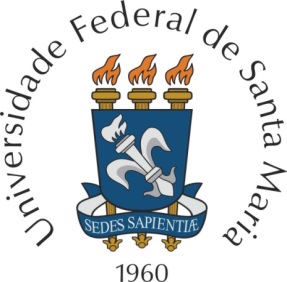 EDITAL DE SELEÇÃO DE BOLSISTA PNPD/CAPESBOLSA DE PÓS-DOUTORADO JUNTO AO PROGRAMA DE PÓS-GRADUAÇÃO EM BIOQUÍMICA TOXICOLÓGICA PPGBTOX - UFSMANEXO 3PROGRAMA DE BIOQUÍMICA (PROVA DIDÁTICA) – SELEÇÃO PNPD1. Estrutura e função de proteínas2. Enzimas e cinética enzimática3. Oxidações biológicas e síntese de energia celular4. Metabolismo de carboidratos:4.1. Glicólise4.2. Gliconeogênese4.3. Metabolismo do glicogênio4.4. Via das pentoses-fosfato5. Metabolismo de lipídeos:5.1. Lipogênese5.2. Lipólise6. Metabolismo de aminoácidos:6.1. Desaminação oxidativa e transaminação dos aminoácidos6.2. Destino do grupamento amino e ciclo da ureia7. Efeitos da insulina e do glucagon e integração metabólica7.1. Estado alimentado7.2. Estado de jejum (inicial e prolongado)